Regulamin 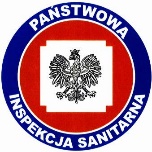 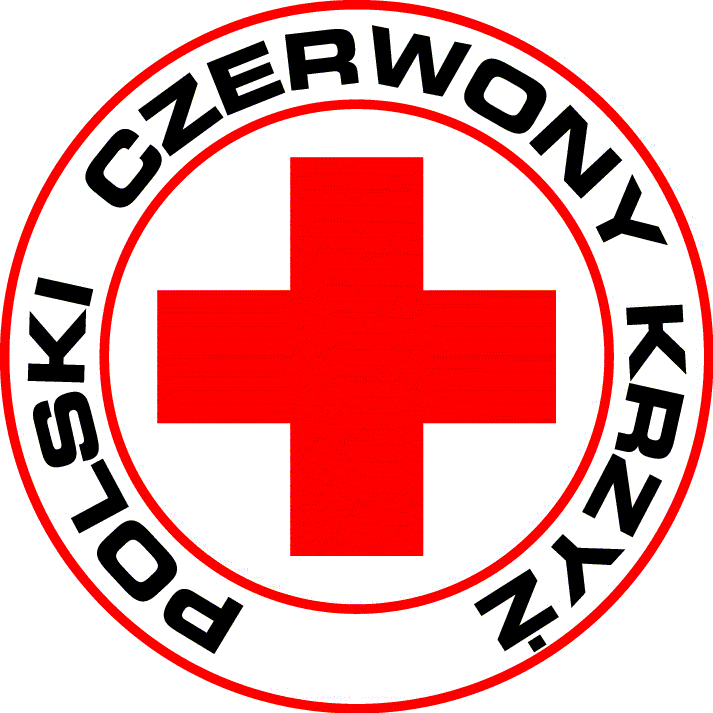 Konkursu plastycznego ph „Młodość wolna od Papierosa” W ramach „Światowego Dnia Rzucania Palenia Tytoniu”  obchodzonego corocznie w trzeci czwartek listopada.            INFORMACJE OGÓLNE 1.         Cel konkursu:Zachęcenie uczniów do promowania zdrowego stylu życia w środowisku wolnym od używania tytoniuKreowanie wizerunku osoby , która jest wolna od używek jakim są papierosyOrganizatorzy:Powiatowa  Stacja Sanitarno – Epidemiologiczna w Środzie Śląskiej Polski Czerwony Krzyż oddział w Środzie Śląskiej Uczestnicy:Uczniowie z klas IV,V,VI Szkół podstawowych pow. Środa Ślaska Warunki uczestnictwa w konkursieWarunkiem uczestnictwa w konkursie jest namalowanie rysunku zgodnego z w/w tematykaUczestnik konkursu musi dostarczyć prace konkursowa do wychowawcy w klasie a wychowawca do  PSSE w Środzie Śl.Technika pracy dowolna np.: kredka, pastele, farby, kolaże, wydzieranki, ołówek.Przy ocenie pod uwagę będzie brana:zgodność prac z tematem tj. profilaktyka używania  tytoniu oryginalność koncepcjitrafność wyrażenia treści poprzez rysunekKarta konkursowa powinna zawierać:imię i nazwisko uczestnika konkursu (nazwa szkoły , adres i klasa)Aby wziąć udział w konkursie plastycznym  należy dołączyć ”Zgodę na udział w konkursie” oraz metryczke ( druki dostępne na stronach internetowych organizatorów).Karta konkursowa dostępna jest w Powiatowej  Stacji Sanitarno – Epidemiologicznej w Środzie Śląskiej oraz na stronie internetowej : https://www.gov.pl/web/psse-sroda-slaska Czas trwania konkursu: 03 listopada 2023  – 16 listopada  2023Termin składania prac  konkursowych 16 listopada 2023  Miejsce składania kart konkursowych Powiatowa  Stacja Sanitarno – Epidemiologiczna w Środzie  Śląskiej ul. Ogrody Zamkowe 5Oddział Rejonowy PCK Środa Śląska Pl. Wolności 59Ocena prac, nagrody:Oceny prac konkursowych  dokona komisja powołana przez instytucje organizujące konkurs, a  wyniki ogłoszone zostaną  w dniu 17 listopada 2023 na stronach internetowych organizatorów.Fundator nagród: Polski Czerwony Krzyż w Środzie Śląskiej a Dyplomy  Powiatowa Stacja Sanitarno-Epidemiologiczna w Środzie Śl.Komisja konkursowa przyzna trzy nagrody w formie nagród rzeczowych. Komisja zastrzega sobie prawo przyznania nagród równorzędnych bądź jedynie wyróżnień. O wynikach  i terminie wręczenia nagród opiekunowie laureatów  powiadomieni zostaną emailem bądź telefonicznie. Informacja ta zostanie także umieszczona na stronach internetowych organizatorów konkursu. Uczestników, którzy nie zostali nagrodzeni, nie informujemy o wynikach obrad komisji. Organizatorzy zastrzegają sobie prawo do wykorzystania prac w dalszych działaniach edukacyjnych i reklamowych.Decyzja Jury w zakresie oceny prac konkursowych jest ostateczna, a uczestnikom konkursu nie przysługuje prawo odwołania.VII. . Przetwarzanie danych osobowych:1. Współadministratorami danych osobowych uczestników są Państwowy Powiatowy Inspektor Sanitarny w Środzie Śląskiej  z siedzibą przy ul. Ogrody Zamkowe 5 , Oddział Rejonowy Polskiego Czerwonego Krzyża w Środzie Śląskiej pl.Wolności 59 , 3. Dane osobowe uczestników będą przetwarzane w celu organizacji i przeprowadzenia konkursu, na podstawie zgody (art. 6 ust. 1 lit. a Rozporządzenia Parlamentu Europejskiego i Rady (UE) 2016/679 z dnia 27 kwietnia 2016 r. w sprawie ochrony osób fizycznych w związku z przetwarzaniem danych osobowych i w sprawie swobodnego przepływu takich danych oraz uchylenia dyrektywy 94/46/WE Dz. Urz. UE L 119 z 04.05.2016r., dalej RODO) oraz w ramach realizacji nałożonego na Inspekcję Sanitarną zadania ochrony zdrowia publicznego, w tym prowadzenia działań o charakterze oświatowo-zdrowotnym (art. 6 ust. 1 lit. c RODO).4. Dane osobowe uczestników nie będą przekazywane innym odbiorcom. 5. Dane osobowe uczestników nie będą przekazywane do państwa trzeciego lub organizacji międzynarodowej.6. Dane osobowe uczestników będą przechowywane do czasu zakończenia konkursu i ogłoszenia wyników o laureatach oraz przez czas archiwizacji- 10 lat.7. Uczestnicy posiadają prawo dostępu do swoich danych, ich sprostowania, usunięcia lub ograniczenia przetwarzania oraz prawo do cofnięcia zgody w dowolnym momencie bez wpływu na zgodność z prawem przetwarzania, którego dokonano na podstawie zgody przed jej cofnięciem.8. W przypadku uznania, że prawa uczestników zostały naruszone, uczestnikom przysługuje prawo wniesienia skargi do organu nadzorczego, tj. Prezesa Urzędu Ochrony Danych Osobowych.9. Podanie danych osobowych jest dobrowolne, ale niezbędne do przeprowadzenia konkursu. Brak zgody na przetwarzanie danych osobowych uczestnika konkursu jest równoznaczne z bezskutecznością zgłoszenia.10. Dane osobowe uczestników nie będą przetwarzane w sposób zautomatyzowany, ani nie będą poddane profilowaniu.Przeniesienie majątkowych praw autorskich1. Organizator zastrzega sobie możliwość wykorzystania prac stanowiących prace konkursowe w formie materiałów prezentacyjnych, w publikacjach, w materiałach oświatowo–zdrowotnych, na stronach internetowych oraz w mediach społecznościowych. 2. Przesłanie pracy konkursowej w sposób opisany w niniejszym Regulaminie jest równoznaczne z przeniesieniem w odniesieniu do pracy stanowiącej utwór w rozumieniu ustawy z dnia 4 lutego 1994 r. o prawie autorskim i prawach pokrewnych (Dz. U. z 2019 r. poz. 1231) na Organizatora majątkowych praw autorskich do zgłoszonej do konkursu pracy oraz wszystkich jego składników na następujących polach eksploatacji: a) utrwalanie na wszelkich nośnikach materialnych obrazu, b) zwielokrotnianie wszystkimi technikami potrzebnymi ze względu na cel dla jakiego Organizator będzie korzystać z prac konkursowych i ich składników, w tym techniką drukarską, reprograficzną, optyczną, techniką cyfrową, c) wprowadzanie do obrotu, d) wprowadzanie do pamięci komputera, e) publiczne wykonywanie lub odtwarzanie, f) wyświetlanie, g) wystawianie, h) publiczne udostępnianie prac konkursowych lub ich poszczególnych składników w taki sposób, aby każdy mógł mieć do nich dostęp w miejscu i czasie przez siebie wybranym (w tym za pośrednictwem Internetu), a także poprzez sieć komunikacji indywidualnej, i) wykorzystanie całości lub fragmentu pracy konkursowej lub jej poszczególnych składników, zarówno w formie oryginalnej jak i w formie opracowania. 3. Przeniesienie majątkowych praw autorskich na wszystkich polach eksploatacji, wymienionych w ust. 2, następuje nieodpłatnie z chwilą zgłoszenia i przesłania pracy konkursowej. 4. W związku z przeniesieniem majątkowych praw autorskich Organizator nabywa także prawo do zezwalania na rozporządzanie i korzystanie z całości zgłoszonej do konkursu pracy lub jej części, w kraju i za granicą, przez czas nieograniczony, bez względu na ilość odtworzeń i skalę wykorzystywania oraz bez względu na ich rozpowszechnienie bądź nieprzystąpienie do ich rozpowszechnienia. 5. Przesłanie pracy konkursowej równoznaczne jest także z udzieleniem Organizatorowi prawa do przeniesienia praw, o których mowa w ust. 1 i 3, na osobę lub osoby trzecie w całości lub w części bądź udzieleniem licencji w tym zakresie oraz zobowiązaniem się przez zgłaszającego do niewykonywania przysługujących mu do pracy konkursowej osobistych praw autorskich polegających na prawie do nienaruszalności pracy i jej formy. 6. Organizator nie ponosi odpowiedzialności za naruszenie przez zgłaszającego pracę konkursową jakichkolwiek praw osób trzecich w związku z przeniesieniem majątkowych praw autorskich do pracy konkursowej lub jej poszczególnych składników w sposób i zakresie opisanym w niniejszym Regulaminie. 7. Z chwilą przesłania pracy konkursowej Organizator otrzymuje na własność wszystkie egzemplarze i nośniki, na których praca konkursowa została utrwalona.